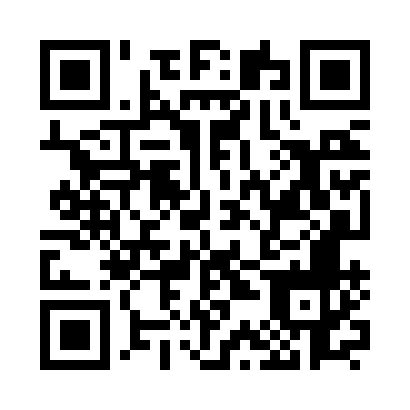 Prayer times for Bekasi, IndonesiaWed 1 May 2024 - Fri 31 May 2024High Latitude Method: NonePrayer Calculation Method: Sihat/KemenagAsar Calculation Method: ShafiPrayer times provided by https://www.salahtimes.comDateDayFajrSunriseDhuhrAsrMaghribIsha1Wed4:455:5211:493:115:466:532Thu4:455:5311:493:115:466:533Fri4:455:5311:493:115:456:534Sat4:455:5311:493:115:456:535Sun4:455:5311:493:115:456:526Mon4:455:5311:493:115:456:527Tue4:455:5311:493:115:446:528Wed4:455:5311:493:105:446:529Thu4:455:5311:493:105:446:5210Fri4:455:5311:483:105:446:5211Sat4:455:5311:483:105:446:5212Sun4:455:5311:483:105:446:5213Mon4:455:5311:483:115:446:5214Tue4:455:5311:483:115:436:5215Wed4:455:5311:483:115:436:5216Thu4:455:5411:483:115:436:5217Fri4:455:5411:483:115:436:5218Sat4:455:5411:493:115:436:5219Sun4:455:5411:493:115:436:5220Mon4:455:5411:493:115:436:5221Tue4:455:5411:493:115:436:5222Wed4:455:5411:493:115:436:5223Thu4:455:5511:493:115:436:5224Fri4:465:5511:493:115:436:5225Sat4:465:5511:493:115:436:5226Sun4:465:5511:493:115:436:5327Mon4:465:5511:493:115:436:5328Tue4:465:5611:493:125:436:5329Wed4:465:5611:503:125:436:5330Thu4:465:5611:503:125:436:5331Fri4:465:5611:503:125:436:53